Муниципальное бюджетное дошкольное образовательное учреждение – детский сад № 296620135, г. Екатеринбург, ул. Красных командиров, 14, Тел.: 349-37-12 (352-12-22), эл. адрес: detsad296@.mail.ruКонспект по мастер-классу для родителей «Сюрприз своими руками» к родительскому собраниюСоставила: Лоцманова Н.С., Воспитатель, первая квалификационная категорияЕкатеринбург, 2016Мастер-класс для родителей «Сюрприз своими руками» к родительскому собранию	Всем педагогам известно, что организация любого мероприятия непростая задача. И тщательная подготовка - залог успешного его проведения. И конечно же большая часть времени уходит на подготовку, а вот проведение мероприятия и его оценку малая доля. 	На родительском собрании перед праздником «День защиты детей» я решила порадовать родителей группы небольшими сюрпризами, ведь взрослые, как и дети всегда рады чему-то необычному. Для его изготовления понадобится: цветной картон, цветная бумага, клей, конфетка и разноцветная ленточка.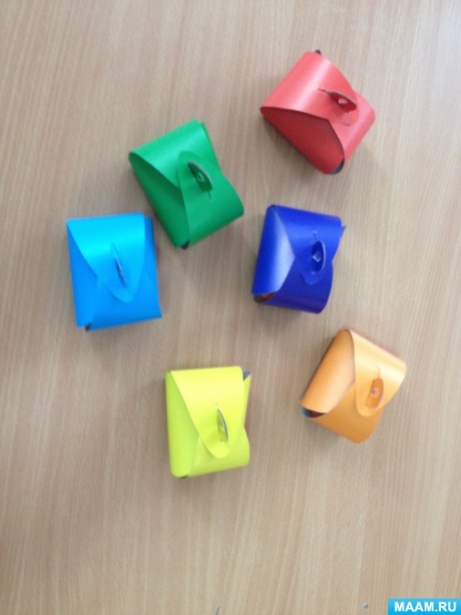 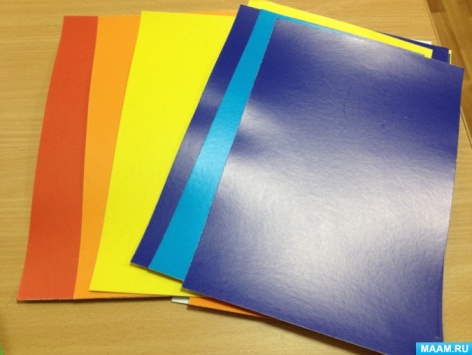 	Приготовив шаблоны мы рисуем и вырезаем разноцветные шаблоны нашей коробочки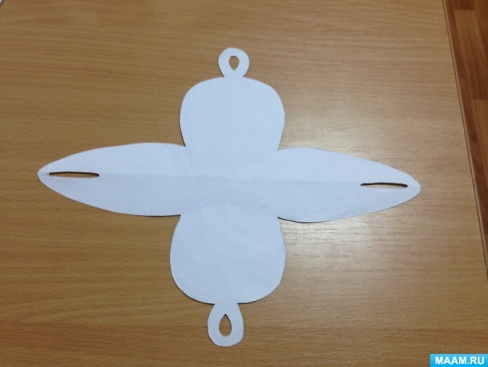 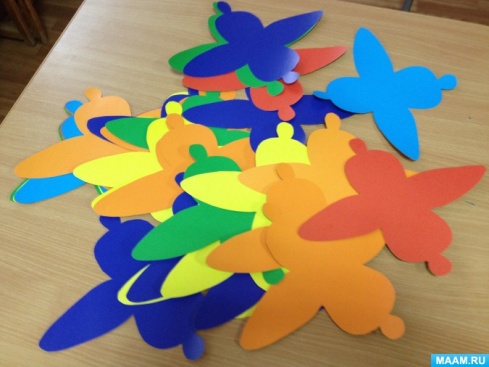 	А теперь настало время украсить внутреннюю часть нашей заготовки - цветочком. Для этого вырезаем из цветной бумаги лепестки будущего цветка, форма конечно необычна - похожа на косточку, но концы немного вытянуты и закруглены, для того, чтобы сделать его объемным. И приклеиваем внутри коробочки.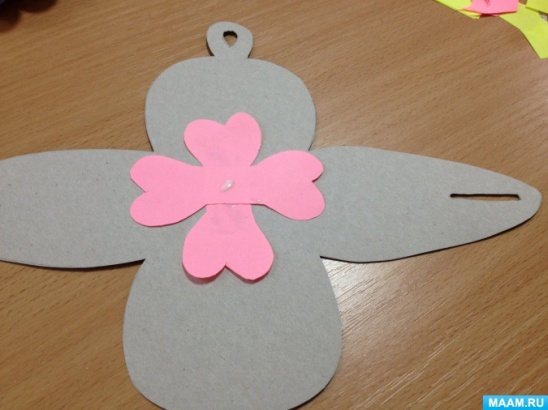 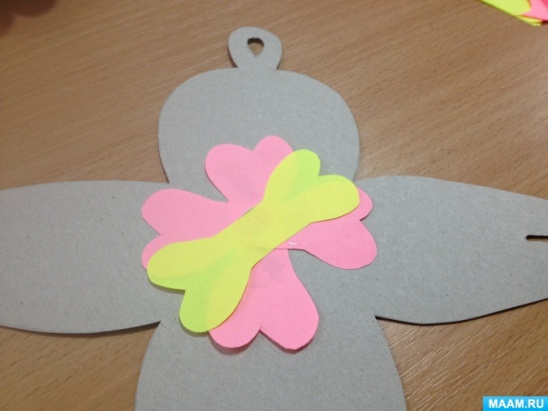 	Ножницами необходимо закруглить лепестки, а саму серединку украсим конфеткой.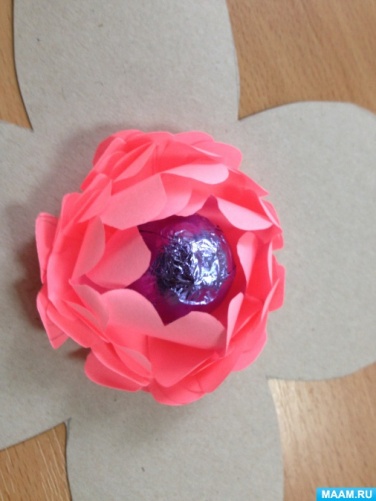 Так же для каждого ребенка распечатала небольшое четверостишие.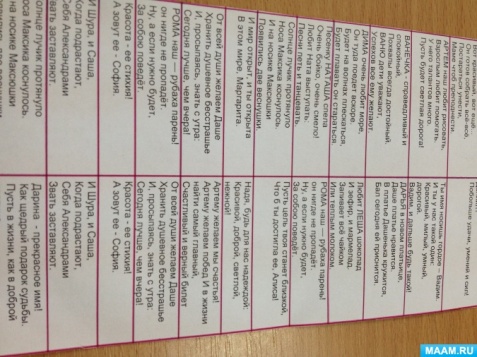 	И теперь коробочки получились "именные".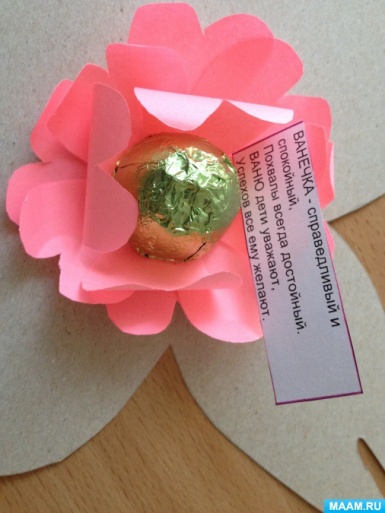 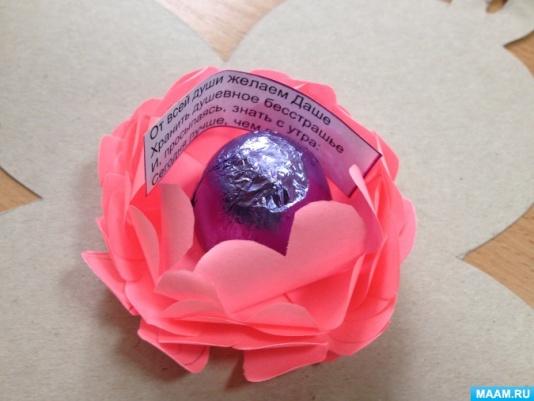 	Осталось только закрыть коробочку и завязать ленточкой.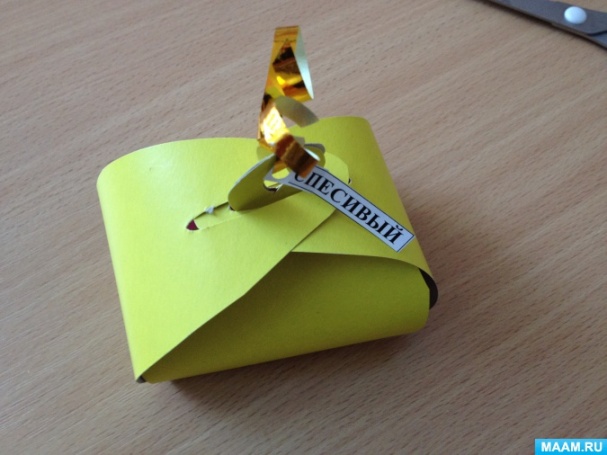 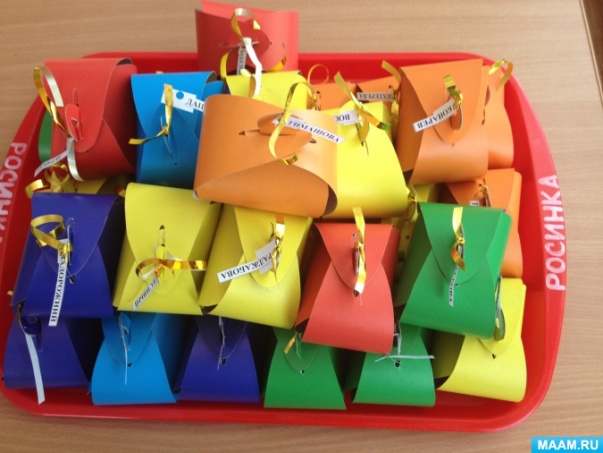 Сюрприз готов!Так же на нашем родительском собрании у меня предусмотрена работа родителей в командах. Я приготовила подставки с номерами команд. Подставку я решила сделала треугольную.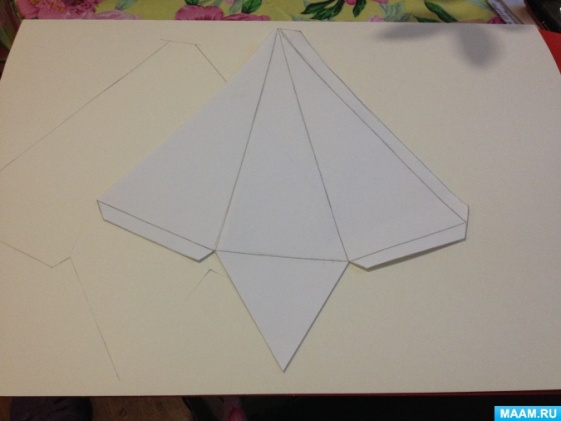 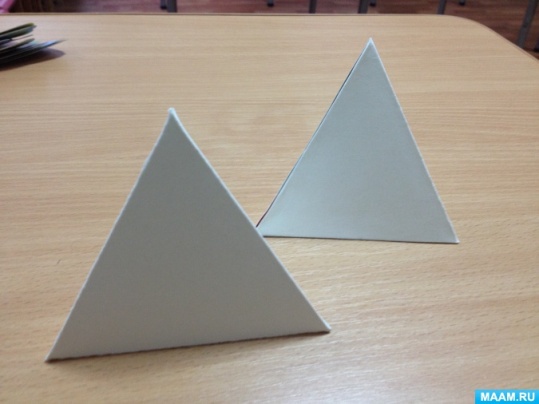 	Вырезала и приклеила цифры на все грани треугольника.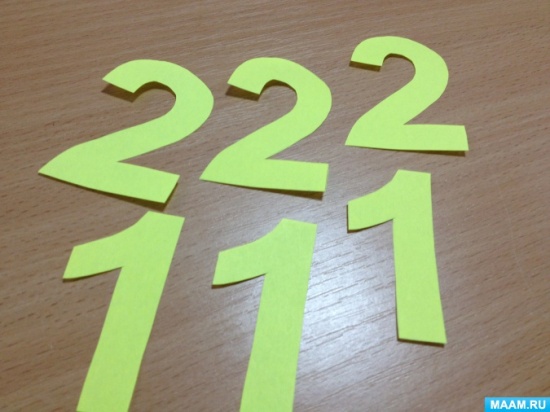 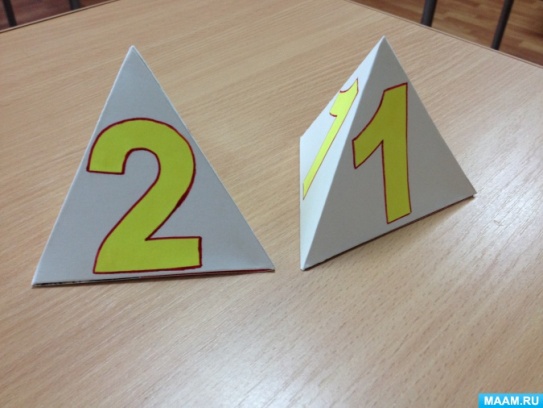 А так же нам для этой работы с родителями понадобится ромашки. Они необходимы для того, чтобы родители написали на лепестках свои варианты ответов на вопрос «Что такое счастье ?»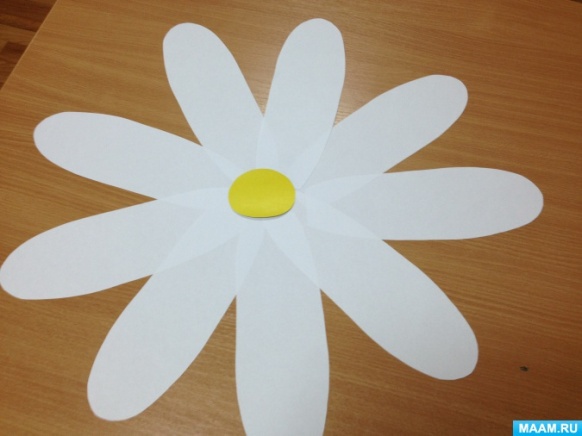 Презентации, задания, игры и сюрпризы готовы. Жду встречи с родителями!